Choose one artwork and complete this artist’s palette.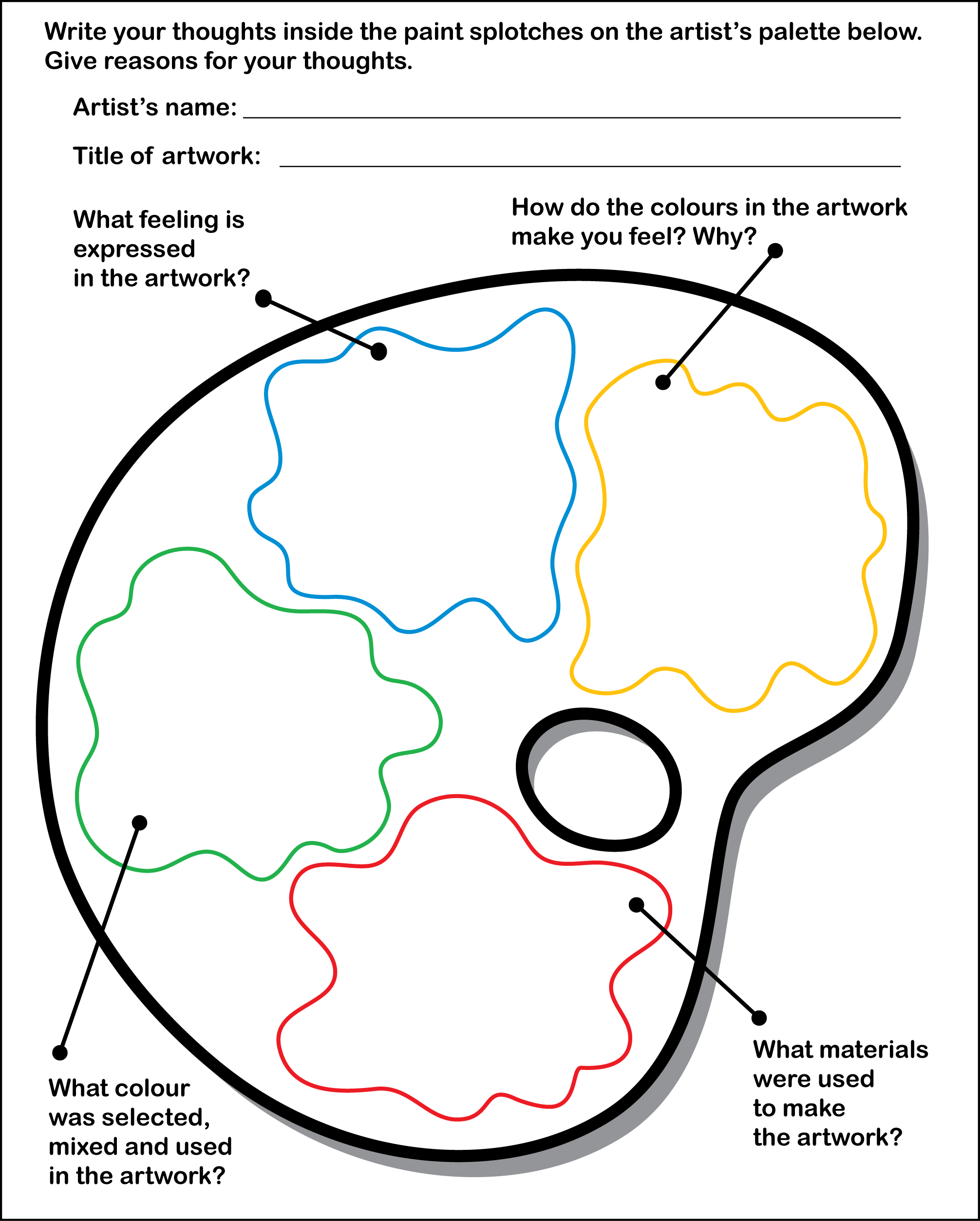 